PERNYATAAN KEASLIAN SKRIPSIDengan ini saya menyatakan bahwa skripsi yang saya tulis sebagai salah satu syarat untuk memperoleh gelar Sarjana Sosial (S.Sos) dan diajukan pada jurusan Komunikasi dan Penyiaran Islam Fakultas Dakwah Universitas Islam Negeri “Sultan Maulana Hasanuddin” Banten ini sepenuhnya asli merupakan hasil karya tulis ilmiah saya pribadi.Adapun tulisan maupun pendapat orang lain yang terdapat dalam skripsi ini telah saya sebutkan kutipannya secara jelas dan sesuai dengan etika keilmuan yang berlaku di bidang penulisan karya ilmiah.Apabila dikemudian hari terbukti bahwa sebagian atau seluruh isi skripsi ini merupakan hasil perbuatan plagiarisme atau mencontek karya orang lain, saya bersedia untuk menerima sanksi berupa pencabutan gelar kesarjanaan yang saya terima atau sanksi akademik lain sesuai dengan peraturan yang berlaku.Serang, 10 Maret 2018                                                                 Materai 6000    M. NUR SIDIQ    NIM: 123300318ABSTRAKNama : M. Nur Sidiq, NIM : 123300318, Judul Skripsi : Peran Komunikasi Antarbudaya Dalam Mengatasi Konflik Sosial (Studi di Komplek Cipunten Agung Labuan), Jurusan: Komunikasi dan Penyiaran Islam, Fakultas Dakwah, Tahun 2018/1439 H.Menurut Guo-Ming Chen dan William J. Starosta mengatakan bahwa komunikasi antarbudaya adalah proses negoisasi atau pertukaran sistem simbolik yang membimbing perilaku manusia, dan membatasi mereka dalam menjalankan fungsinya sebagai kelompok. Di Komplek Cipunten Agung Labuan terdapat warga yang ada di dalamnya, tetapi beda dengan kampung-kampung pada umumnya, warga di sini berasal dari tempat yang berbeda-beda. Ini mengakibatkan percampuran budaya di dalam kehidupan komplek. Hal ini menjadi menarik dan melatarbelakangi penulis untuk membahasnya. Suatu permasalahan kerap timbul di dalam kehidupan komplek, baik karena bahasa, kebiasaan, akhlak, bahkan gaya humor yang tak bisa diterima satu sama lain yang mengakibatkan terjadinya konflik.Berdasarkan latar belakang masalah di atas, penulis menyimpulkan bahwa penelitian ini bertujuan untuk mengetahui: 1. Bagaimana pola komunikasi antarbudaya di Komplek Cipunten Agung Labuan 2. Bagaimana peran komunikasi antarbudaya dalam mengatasi konflik sosial.Dalam penelitian ini penulis menggunakan metode kualitatif dengan format desain deskriptif analitis, yaitu dengan menerangkan dan menggambarkan data yang telah terkumpul, sedangkan teknik pengumpulan datanya dengan menggunakan observasi, wawancara dan dokumentasi kemudian disimpulkan.Dalam pola komunikasi antarbudaya yang terjadi di Komplek Cipunten Agung Labuan masih mengedepankan toleransi, meski berbeda suku, ras dan agama, semuanya sepakat untuk tidak mengusik perbedaan yang ada. Warga juga mampu berbaur dengan pendekatan-pendekatan yang baik, karena warga mempunyai tujuan yang sama, yaitu hidup dengan damai dan harmonis. Komunikasi antarbudaya berperan sebagai disiplin ilmu yang membimbing kehidupan yang lebih harmonis, memberikan solusi untuk pencegahan konflik dan mediasi konflik yang sudah terjadi. Komunikasi antarbudaya juga mengatur prilaku etika berkomunikasi dalam kehidupan sehari-hari, baik mengatur bahasa, gaya bicara, dan cara bergaul, guna mempercepat proses pengakraban diri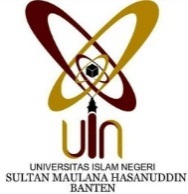 Assalamu’alaikum Wr. Wb.Dipermaklumkan dengan hormat, bahwa setelah membaca dan mengadakan perbaikan seperlunya, maka kami berpendapat bahwa skripsi Saudara M. Nur Sidiq, NIM: 123300318, yang berjudul: Peran Komunikasi Antarbudaya Dalam Mengatasi Konflik Sosial, telah memenuhi syarat untuk melengkapi ujian munaqasyah pada Fakultas Dakwah Jurusan Komunikasi dan Penyiaran Islam Universitas Islam Negeri Sultan Maulana Hasanuddin Banten. Maka kami ajukan skripsi ini dengan harapan dapat segera dimunaqasyahkan.Demikian, atas segala perhatian Bapak kami ucapkan terimakasih.Wassalamu’alaikum Wr. Wb.	     Serang, 10 Maret 2018PERSETUJUANPeran Komunikasi Antarbudaya Dalam Mengatasi Konflik Sosial(Studi di Komplek Cipunten Agung Labuan)	Oleh :	M. Nur SidiqNIM : 123300318PENGESAHANSkripsi a.n. M. Nur Sidiq, NIM: 123300318 yang berjudul : Peran Komunikasi Antarbudaya dalam Mengatasi Konflik Sosial (Studi di Komplek Cipunten Agung Labuan), telah diujikan dalam sidang munaqasyah Universitas Islam Negeri “Sultan Maulana Hasanuddin” Banten pada tanggal 05 April 2018. Skripsi ini telah diterima sebagai salah satu syarat untuk memperoleh Gelar Sarjana Sosial (S.Sos) Program Strata Satu (S1) pada Fakultas Dakwah Jurusan Komunikasi dan Penyiaran Islam Universitas Islam Negeri “Sultan Maulana Hasanuddin” Banten.                 Serang, 05 April 2018PERSEMBAHANAlhamdulillahirobbil’alamin…Lantunan Al-fatihah beriring Shalawat dalam silaku merintih, menadahkan do’a dalam syukur yang tiada terkira, terima kasihku untukmu. Setiap bait kalimat dalam skripsi ini kupersembahkan untuk Ayahanda dan Ibundaku tercinta yaitu Almarhum Suheri dan Rosiah yang selama ini tiada pernah hentinya memberiku semangat, do’a, dorongan, nasehat, kasih sayang dan mendidik dengan penuh kesungguhan serta pengorbanan yang tak tergantikan hingga selalu kuat dalam menjalani setiap rintangan yang ada didepanku.Tak lupa juga untuk Kakak-Kakakku yaituRahmat Hadi, Tini Suhartini, Ade Suhaedi,Syihabuddin, dan kakak yang terakhir, kakak yangtak sempat menemani perjuangan ini sampai akhir,yaitu Almarhum Iyan Sofian Nur yang sekarangsudah tenang di alam sana, semoga Allah SWT.memberikan pengampunan dan nikmat tiada terhingga.Amin Ya Rabbal ‘Alamin…Jazakumullah...MOTTO“Hai manusia, Sesungguhnya Kami menciptakan kamu dari seorang laki-laki dan seorang perempuan dan menjadikan kamu berbangsa - bangsa dan bersuku-suku supaya kamu saling kenal-mengenal. Sesungguhnya orang yang paling mulia diantara kamu disisi Allah ialah orang yang paling taqwa diantara kamu. Sesungguhnya Allah Maha mengetahui lagi Maha Mengenal.”(QS. Al-Hujurat : 13)RIWAYAT HIDUPPenulis bernama lengkap M. Nur Sidiq berasal dari Kampung Cicadas Desa Teluk Kecamatan Labuan Kabupaten Pandeglang Provinsi Banten. Lahir pada tanggal 07 Januari 1994. Merupakan anak ke enam dari enam bersaudara, yang lahir dari pasangan Bapak Suheri (Alm) dan Ibu Rosiah.Penulis menempuh pendidikan formal di SDN Teluk 4, lulus pada tahun 2006, kemudian melanjutkan pendidikan di MTs Masyariqul Anwar Caringin lulus pada tahun 2009, kemudian melanjutkan di MA Masyariqul Anwar Caringin pada tahun 2012, dan pada tahun 2012 penulis melanjutkan pendidikannya ke Perguruan Tinggi Negeri di Universitas Islam Negeri “Sultan Maulana Hasanuddin” Banten, dan diterima di Fakultas Dakwah Jurusan Komunikasi dan Penyiaran Islam.Selama menjadi mahasiswa, penulis pernah aktif dalam organisasi Internal yaitu Himpunan Mahasiswa Jurusan (HMJ) KPI sebagai Sekretaris Umum (Periode 2014-2015), Himpunan Mahasiswa Bidikmisi (HMBM) dan juga aktif di organisasi Eksternal yaitu Pengurus Perguruan Tinggi (PPT) Ikatan Mahasiswa Ilmu Komunikasi Indonesia (IMIKI) sebagai Sekretaris Umum (Periode 2015-2016), juga Pengurus Cabang (PC) Ikatan Mahasiswa Ilmu Komunikasi Indonesia (IMIKI) Provinsi Banten (Periode 2017-2018).KATA PENGANTARBismillahirohmanirohim…	Alhamdulillahi Rabbil ‘Alamin puji syukur kehadirat Allah SWT. rasa cinta, tanda kasih dan syukur yang tak berkesudahan, tak terhingga, tanpa putus dan tiada batasnya sebagaimana dari-Nya dan kepada-Nya lah segala sesuatu berasal dan kembali. Salam cinta dan Shalawat kepada pimpinan teladan dan penuntun umat manusia Rasulullah Muhammad SAW. beserta keluarga, sahabat dan pengikut setia yang mencintainya sebagaimana mestinya.	Skripsi berjudul “Peran Komunikasi Antarbudaya dalam Mengatasi Konflik Sosial (Studi di Komplek Cipunten Agung Labuan)” ini adalah suatu upaya sekaligus syarat dalam penyelesaian studi pada jurusan Komunikasi dan Penyiaran Islam strata satu (S1) di Fakultas Dakwah Universitas Islam Negeri Sultan Maulana Hasanuddin Banten.	Penyusunan skripsi ini tentu tidak lepas dari dukungan dan bantuan dari banyak pihak karena itu penulis menuliskan ucapan terima kasih kepada:Bapak Prof. Dr. H. Fauzul Iman, MA. Rektor Universitas Islam Negeri “Sultan Maulana Hasanuddin” Banten, yang telah mengelola dan mengembangkan UIN “SMH” Banten lebih maju.Bapak Dr. H. Suadi Sa’ad, M.Ag, Dekan Fakultas Dakwah, UIN “Sultan Maulana Hasanuddin” Banten, yang telah membantu dan memberikan motivasinya dalam meyelesaikan skripsi ini dengan setulus hati.Bapak Muhibuddin, S.Sos., M.Si, ketua Jurusan Komunikasi dan Penyiaran Islam Fakultas Dakwah UIN “Sultan Maulana Hasanuddin” Banten, yang telah membimbing dan memberikan persetujuan kepada penulis untuk menyusun skripsi ini.Bapak Dr. H. Rodani, M.Si,  Pembimbing I dan Bapak Drs. Samian Hadisaputera, M.I.Kom, selaku Pembimbing II yang telah memberikan koreksi, nasehat, pengarahan penuh kesabaran membimbing penulis dan meluangkan waktunya untuk membantu penulis dalam penulisan dan penyusunan skripsi.Bapak dan Ibu dosen, yang telah memberikan bekal pengetahuan yang begitu berharga selama penulis kuliah di UIN “Sultan Maulana Hasanuddin” Banten.Kepada seluruh staf TU, pegawai perpustakaan, dan karyawan Fakultas Dakwah UIN “Sultan Maulana Hasanuddin” Banten, yang telah banyak memberikan bantuannya kepada penulis selama masa studi.Bapak Asep selaku Ketua RT 02, H. Kohar selaku tokoh masyarakat dan seluruh masyarakat Komplek Cipunten Agung Labuan yang telah mengizinkan dan membantu memberikan informasi yang berkaitan dengan skripsi ini sehingga penulis mampu menyelesaikannya.Ayahanda Almarhum Suheri dan Ibu Rosiah serta Kakak-kakakku Rahmat Hadi, Tini Suhartini, Ade Suhaedi, Syihabuddin dan Almarhum Iyan Sofian Nur tercinta yang senantiasa mencurahkan kasih sayang, kesabaran serta dorongan moril dan materil yang tiada henti demi terselesaikannya skripsi ini.Seluruh teman-teman dari semua pihak yang tidak dapat disebutkan satu per-satu yang telah memberikan do’a, motivasi, dukungan, serta bantuannya hingga terselesaikannya skripsi ini.Semoga amal baik yang telah diberikan dapat diterima di sisi Allah SWT. dan mendapat limpahan rahmat dari-Nya, Amin.Penulis menyadari bahwa dalam penulisan skripsi ini, masih jauh dari bentuk kesempurnaan, untuk itu penulis mengharapkan berbagai kritik dan saran yang positif dari berbagai pihak. Adapun segala kekurangannya, kekeliruan dan kesalahan dalam pembuatan skripsi ini adalah tanggung jawab penulis.Akhirnya penulis berharap kiranya karya penulis ini turut mewarnai khazanah Ilmu Pengetahuan dan dapat manfaat bagi penulis khususnya, dan bagi para pembaca pada umumnya.Serang, 10 Maret 2018                                                                  PenulisDAFTAR ISIPERNYATAAN KEASLIAN SKRIPSI	iABSTRAK	iiNOTA DINAS	iiiLEMBAR PERSETUJUAN MUNAQASYAH	ivLEMBAR PENGESAHAN	vPERSEMBAHAN	viMOTTO	viiRIWAYAT HIDUP	viiiKATA PENGANTAR	ixDAFTAR ISI	xiiBAB I   PENDAHULUAN	1Latar Belakang Masalah	1Rumusan Masalah	5Tujuan  Masalah	6Manfaat Penelitian	6Kerangka Pemikiran	7Metodologi Penelitian	8Sistematika Pembahasan	11BAB II KOMPLEK CIPUNTEN AGUNG LABUAN	12Sejarah Komplek Cipunten Agung Labuan	12Letak Geografis	14Data Warga	15Sarana Pendidikan	17Sarana Peribadahan	18Budaya Masyarakat	20BAB III LANDASAN TEORI	23Ruang Lingkup Komunikasi	23Pengertian Komunikasi	23Fungsi Komunikasi	24Proses dan Komponen Komunikasi	27Sifat Komunikasi	30Komunikasi Efektif	30Ruang Lingkup Budaya	31Pengertian Budaya	31Fungsi Budaya	33Wujud dan Komponen Budaya	34Unsur-Unsur Budaya	37Faktor-Faktor yang Berpengaruh	37Ruang Lingkup Komunikasi Antarbudaya	39Pengertian Komunikasi Antarbudaya	39Fungsi Komunikasi Antarbudaya	43Proses Komunikasi Antarbudaya	45Konsep Komunikasi Antarbudaya	47Prinsip-Prinsip Komunikasi Antarbudaya	49Komunikasi Antarbudaya Efektif	52BAB IV ANALISIS DATA	55Pola Komunikasi Antarbudaya Komplek Cipunten Agung Labuan	55Tradisional Komunikasi	55Kelompok Antarwarga	63Toleransi Antarwarga	64Pendekatan Persuasif	65Peran Komunikasi Antarbudaya Dalam Mengatasi Konflik Sosial	66Menyatukan Warga	66Sebagai Sarana Silaturahmi	67Saling Mengisi Satu Sama Lain	68Mediasi Warga Yang Konflik	68BAB V PENUTUP	70KESIMPULAN	70SARAN-SARAN	71DAFTAR PUSTAKALAMPIRAN-LAMPIRANFAKULTAS DAKWAHUNIVERSITAS ISLAM NEGERISULTAN MAULANA HASANUDDIN BANTENNomor	: Nota DinasLampiran : SkripsiPerihal     : Usulan Ujian Munaqasyaha.n. M. Nur SidiqNIM : 123300318KepadaYth,Dekan Fakultas DakwahUIN SMH BantendiSerangPembimbing IDr. H. Rodani, M.SiNIP. 19530616 199103 1 001Pembimbing IIDrs. Samian Hadisaputera, M.SiNIP. 19630507 199303 1 002MenyetujuiPembimbing IDr. H. Rodani, M.SiNIP. 19530616 199103 1 001Pembimbing IIDrs. Samian Hadisaputera, M.SiNIP. 19630507 199303 1 002MengetahuiDekan Fakultas DakwahDr. H. Suadi Sa’ad, M.AgNIP. 19631115 199403 1 002Ketua Jurusan Komunikasi dan Penyiaran IslamMuhibuddin, S.Sos., M.SiNIP. 19700620 199903 1 004Sidang Munaqasyah,Sidang Munaqasyah,Sidang Munaqasyah,Ketua Merangkap Anggota,Tb. Nurwahyu, S.Ag., M.AgNIP. 19711026 200003 1 002Ketua Merangkap Anggota,Tb. Nurwahyu, S.Ag., M.AgNIP. 19711026 200003 1 002Sekretaris Merangkap Anggota,Hilda Rosida, S.S., M.PdNIP. 19831121 201101 2 011Anggota Anggota Anggota Penguji IHj. Ilah Holilah, S.Ag., M.Si    NIP. 19710106 199803 2 003Pembimbing IDr. H. Rodani, M.SiNIP. 19530616 199103 1 001Penguji IIA.M. Fahrurrozi, S.Psi, M.ANIP. 19750604 200604 1 001Pembimbing IIDrs. Samian Hadisaputera,M.Si NIP. 19630507 199303 1 002Penguji IIA.M. Fahrurrozi, S.Psi, M.ANIP. 19750604 200604 1 001Pembimbing IIDrs. Samian Hadisaputera,M.Si NIP. 19630507 199303 1 002